UPPER KEYSTAGE TWOMATHEMATICAL FACTS AND GUIDANCE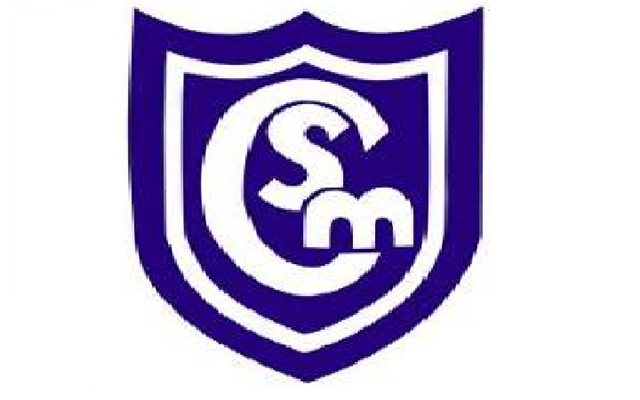 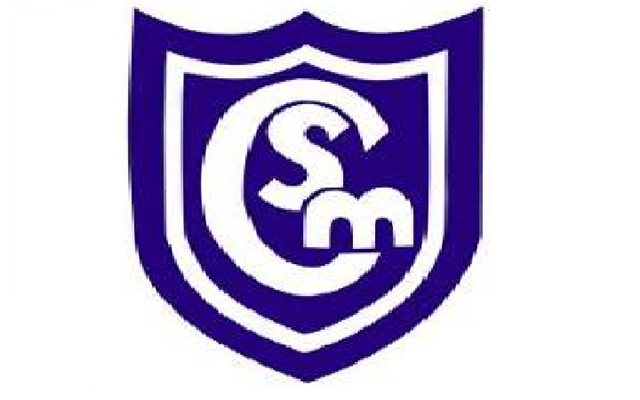 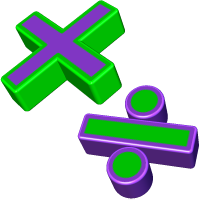 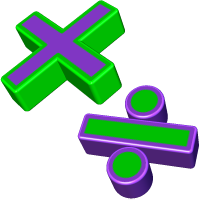 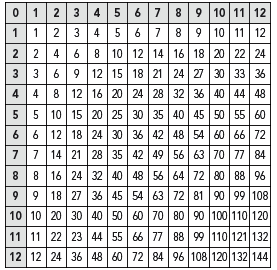 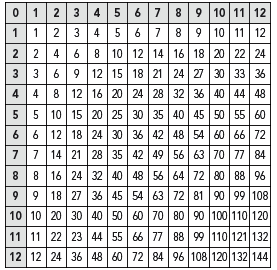 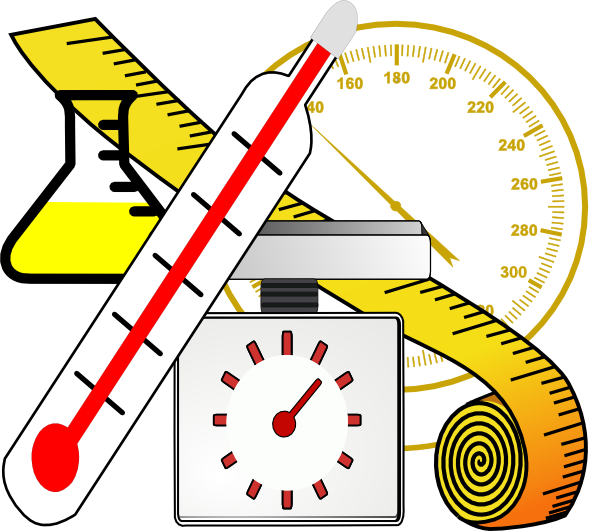 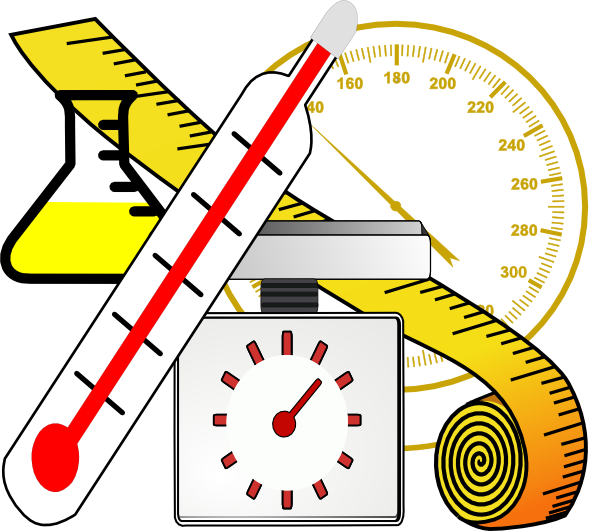 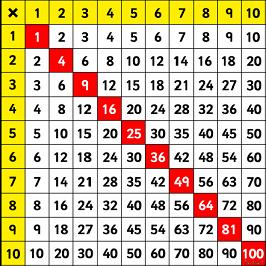 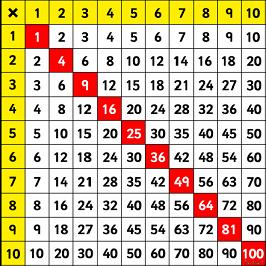 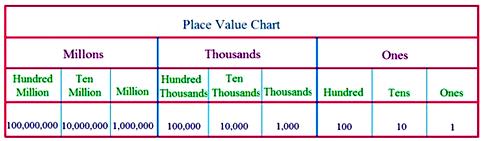 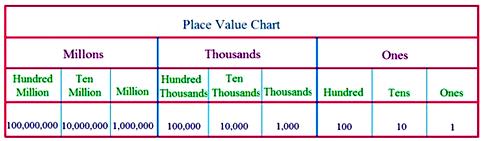 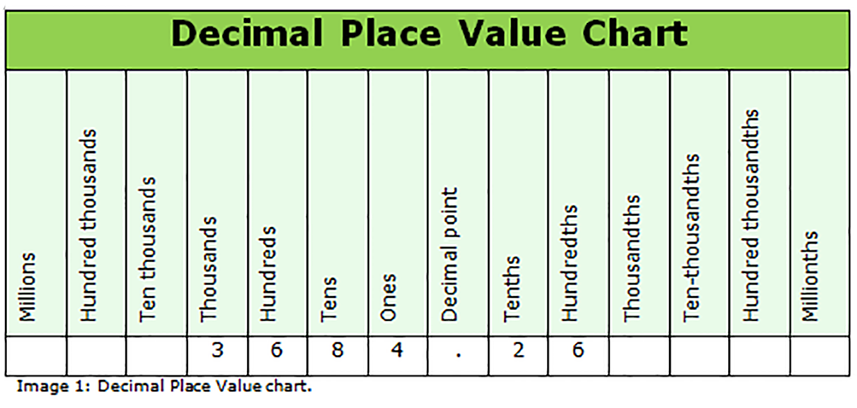 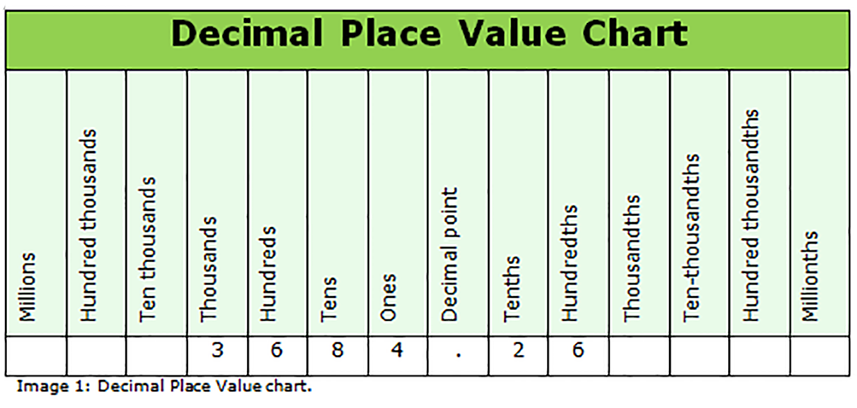 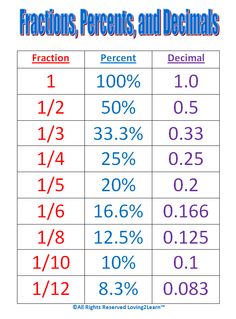 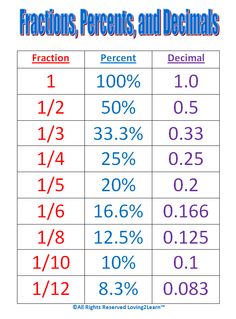 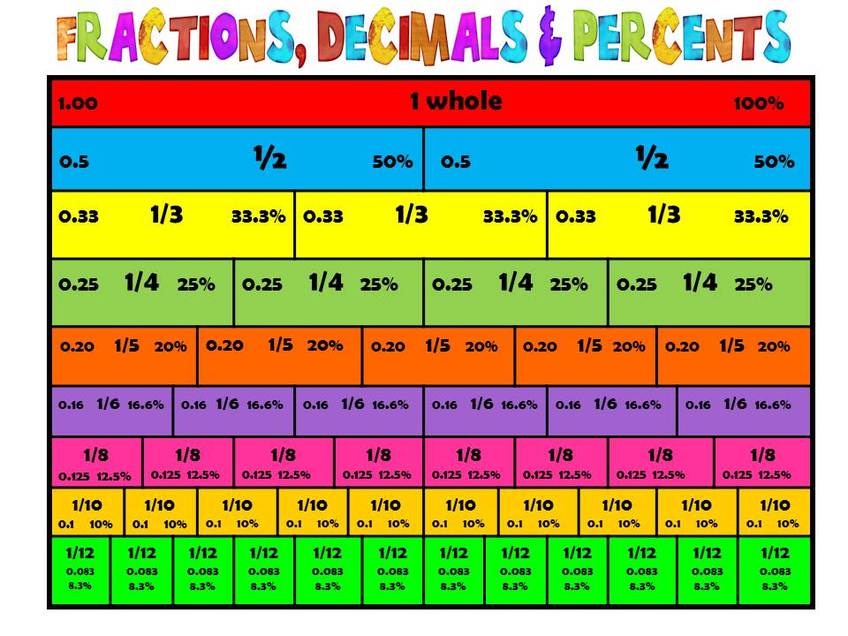 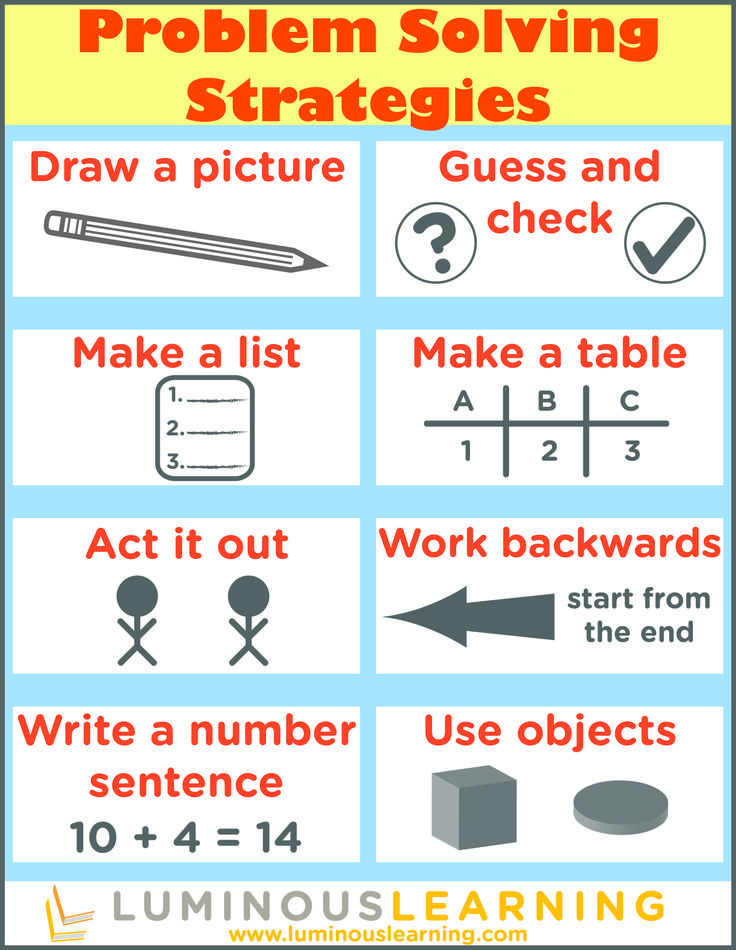 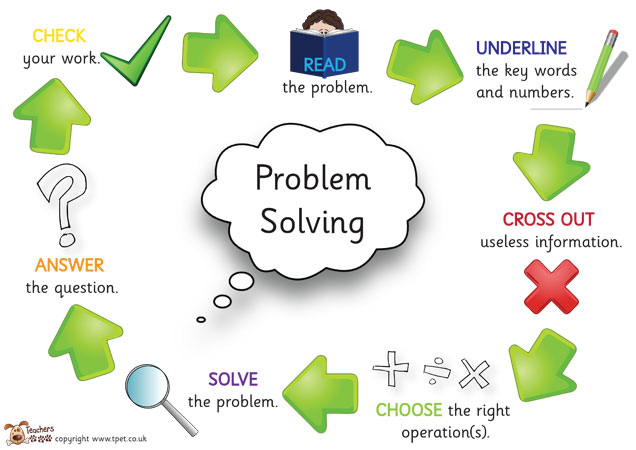 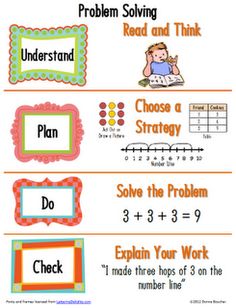 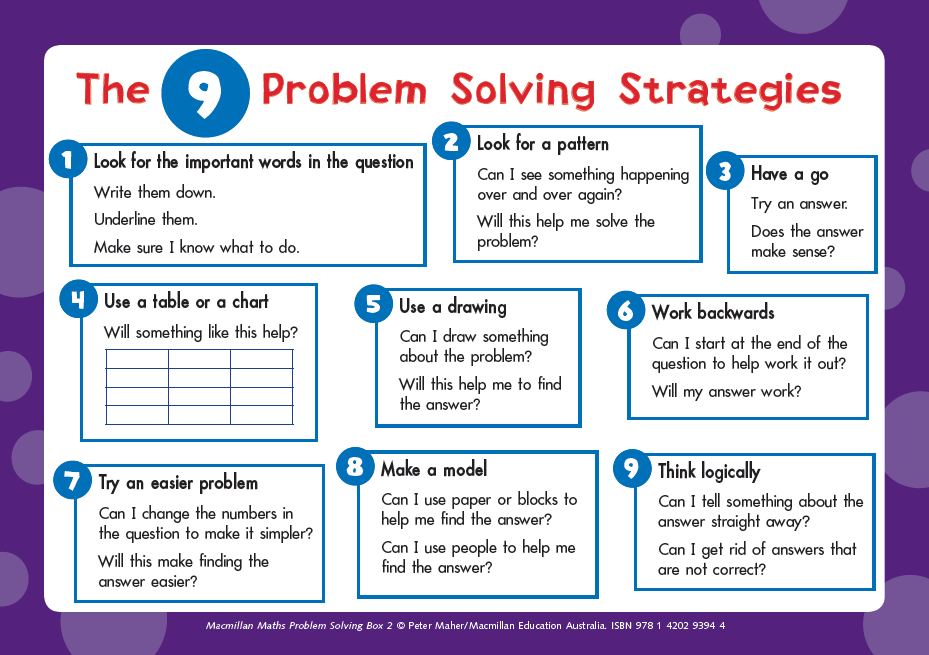 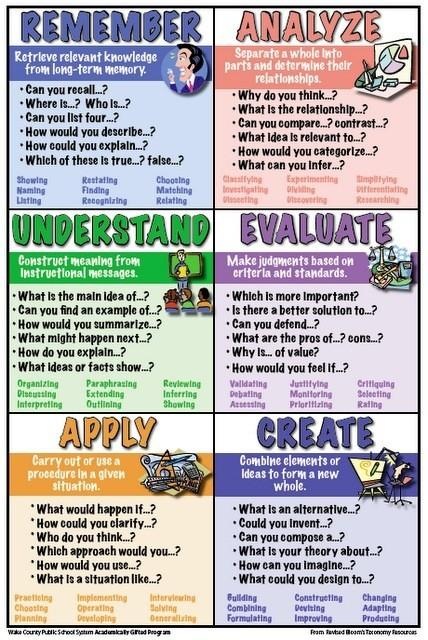 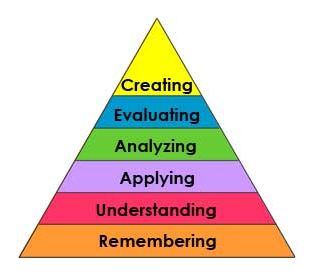 